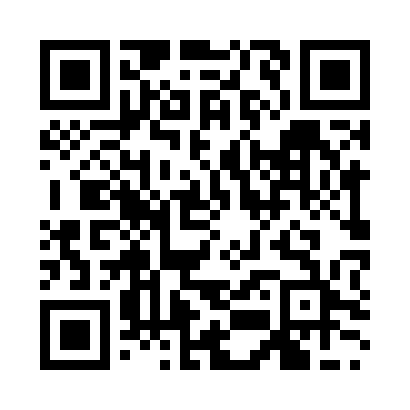 Prayer times for Shinkamigotō, JapanWed 1 May 2024 - Fri 31 May 2024High Latitude Method: NonePrayer Calculation Method: Muslim World LeagueAsar Calculation Method: ShafiPrayer times provided by https://www.salahtimes.comDateDayFajrSunriseDhuhrAsrMaghribIsha1Wed4:065:3612:214:027:068:312Thu4:045:3512:214:027:078:323Fri4:035:3412:214:027:078:334Sat4:025:3312:214:027:088:345Sun4:015:3312:204:027:098:356Mon3:595:3212:204:027:098:367Tue3:585:3112:204:027:108:378Wed3:575:3012:204:027:118:389Thu3:565:2912:204:027:128:3910Fri3:555:2812:204:027:128:4011Sat3:545:2712:204:027:138:4112Sun3:535:2712:204:027:148:4213Mon3:515:2612:204:027:158:4314Tue3:505:2512:204:027:158:4415Wed3:495:2412:204:037:168:4516Thu3:485:2412:204:037:178:4617Fri3:475:2312:204:037:188:4718Sat3:475:2212:204:037:188:4819Sun3:465:2212:204:037:198:4920Mon3:455:2112:204:037:208:5021Tue3:445:2112:204:037:208:5122Wed3:435:2012:204:037:218:5223Thu3:425:2012:214:037:228:5324Fri3:415:1912:214:037:228:5425Sat3:415:1912:214:037:238:5526Sun3:405:1812:214:047:248:5627Mon3:395:1812:214:047:248:5728Tue3:395:1712:214:047:258:5829Wed3:385:1712:214:047:268:5830Thu3:375:1712:214:047:268:5931Fri3:375:1612:214:047:279:00